НАКАЗПО ГАННІВСЬКІЙ ЗАГАЛЬНООСВІТНІЙ ШКОЛІ І-ІІІ СТУПЕНІВПЕТРІВСЬКОЇ РАЙОННОЇ РАДИ КІРОВОГРАДСЬКОЇ ОБЛАСТІвід 23 жовтня 2019 року                                                                                                    № 223с. ГаннівкаПро результати проведення громадськогоогляду організації гарячого харчуванняу 2019/2020 навчальному роціНа виконання наказу директора Ганнівської загальноосвітньої школи І-ІІІ ступенів від 09 жовтня 2019 року № 217 «Про проведення громадського огляду організації гарячого харчування у 2019/2020 навчальному році» була здійснена перевірка організації гарячого харчування в Ганнівській загальноосвітній школі І-ІІІ ступенів, у Володимирівській загальноосвітній школі І-ІІ ступенів, філії Ганнівської загальноосвітньої школи І-ІІІ ступенів, в Іскрівській загальноосвітній школі І-ІІІ ступенів, філії Ганнівської загальноосвітньої школи І-ІІІ ступенів.Комісією Ганнівської загальноосвітньої школи І-ІІІ ступенів 22 жовтня 2019 року було здійснено перевірку стану організації харчування у закладі.На час перевірки виявлено наступне. У школі навчається 118 учнів, охоплені гарячим харчуванням 55 учнів початкових класів, 54 учні 5-9 класів, 37 – вихованців ГПД. Вартість харчування становить 14.00 грн для учнів 1-4 класів та 15 грн – для учнів 5-9 класів. Батьківська плата становить 40%, а 60% - Ганнівська сільська рада для початкових класів. Від плати за харчування звільнено 19 дітей пільгових категорій, з них на 100%: - 3 дитини, позбавлені батьківського піклування;- 1 дитина інклюзивне навчання;- 10  дітей із малозабезпечених сімей; - 5 дітей, батьки яких несуть службу в зоні АТО.У закладі створено нормативно-правову базу з питань організації харчування учнів, до якої включено акти перевірки організації харчування, аналітичні довідки, банк даних дітей пільгових категорій, перспективне меню. З метою проведення своєчасного контролю за організацією харчування дітей, вжиття заходів щодо його покращення у закладі планується відповідна робота. Створена комісія з харчування, наявні  накази з організації дитячого харчування, про створення комісій з перевірки якості харчування, про попередження харчових отруєнь та інфекційних захворювань, розроблені комплексно-цільові заходи щодо організації харчування, заходи з організації контролю за якістю харчування. Дане питання розглядається на засіданнях ради закладу, на батьківських зборах. Наявний графік харчування учнів.Раціональне харчування забезпечується правильно складеним меню. Згідно з наявністю продуктів харчування, враховуючи примірне двотижневе меню та картотеку страв, складається щоденне меню, яке підписується керівником закладу. Продукти у заклад надходять централізовано згідно з поданими заявками. Завозяться спецтранспортом, на який видано санітарний паспорт, на кожен продукт харчування видається сертифікат якості.Харчоблок забезпечений холодною та гарячою проточною водою, необхідним технологічним обладнанням. Столового і кухонного посуду достатньо, весь посуд промарковано. Введуться бракеражні журнали готової продукції, бракеражні журнали сирої продукції, а також журнали здоров’я, журнали виконання норм харчування. Всі журнали прошнуровані, пронумеровані, завірені підписом керівника і печаткою закладу. В холодильнику  зберігаються добові проби їжі, а також є термометр. Медичний огляд працівники харчоблоків проходять вчасно. Для повноцінного раціонального харчування діти отримують м’ясо, рибу, масло, яйця, молоко та кисломолочні продукти (сир, сметану), страви з крупів та борошна, овочі і фрукти, соки. Налагоджено питний режим. На момент перевірки меню складалося з:Борщ – 250 грамМакарони з маслом – 0,050/0,005 грамЯйце варене – 1/2 штСалат з капусти -0,040 грамСік – 0,200грамХліб – 40 грамПід час громадського огляду організації гарячого харчування комісія недоліків не виявила.3а результати проведення громадського огляду організації гарячого харчування у 2019/2020 навчальному році матеріали Ганнівської загальноосвітньої школи І-ІІІ ступенів, Володимирівської загальноосвітньої школи І-ІІ ступенів, філії Ганнівської загальноосвітньої школи І-ІІІ ступенів, Іскрівської загальноосвітньої школи І-ІІІ ступенів, філії Ганнівської загальноосвітньої школи І-ІІІ ступенів узагальнено (додаток 1, 2, 3).Виходячи з вищезазначеногоНАКАЗУЮ:1. Заступнику директора з навчально-виховної роботи Ганнівської загальноосвітньої школи І-ІІІ ступенів ЩУРИК О.О., завідувачу Володимирівської загальноосвітньої школи І-ІІ ступенів, філії Ганнівської загальноосвітньої школи І-ІІІ ступенів МІЩЕНКО М.І., завідувачу Іскрівської загальноосвітньої школи І-ІІІ ступенів, філії Ганнівської загальноосвітньої школи І-ІІІ ступенів ЯНИШИНУ В.М.:1) постійно здійснювати контроль за організацією та якістю надання послуг з харчування учнів;2) до 23 жовтня 2019 року подати відділу освіти райдержадміністрації матеріали про результати громадського огляду.2. Завідувачу господарством Ганнівської загальноосвітньої школи І-ІІІ ступенів ХУДИК О.О., завідувачу господарством Володимирівської загальноосвітньої школи І-ІІ ступенів, філії Ганнівської загальноосвітньої школи І-ІІІ ступенів ЦЕНДРІ Е.В., комірнику Іскрівської загальноосвітньої школи І-ІІІ ступенів, філії Ганнівської загальноосвітньої школи І-ІІІ ступенів ЯРЕМЧУК І.М. постійно неухильно дотримуватись нормативно правових актів та вимог санітарного законодавства щодо організації харчування учнів та вихованців школи.3. Контроль за виконанням даного наказу залишаю за собою.Директор школи                                                                                          О.КанівецьЗ наказом ознайомлені:                                                                          О.ЩурикО.ХудикВ.ЯнишинМ.МіщенкоЕ. ЦендраДодаток № 1до наказу директора школивід 23.10.2019 № 223Акт про результати перевірки організації гарячого харчування в Ганнівській загальноосвітній школі І-ІІІ ступенів Ми, комісія у складі: голова комісії – Осадченко Н.М., соціальний педагог;заступник голови комісії – Худик О.О.,завідувач господарством;члени комісії – Туннік С.М., голова батьківського комітету 4 класу;                        - Ясинська А., учениця 9 класу;                        - Бережний А.Ю., депутат сільської ради.Провели 22 жовтня 2019 року перевірку організації гарячого харчування учнів. На період перевірки харчувалося 48 учнів 1-4 класів, 50 учні 5-9 класів, з них 19 учнів пільгових категорій, вихованців ГПД 28. Сніданок складався з: Борщ – 250 грамМакарони з маслом– 0,050/0,005 грамЯйце варене – 1/2 штСалат з капусти -0,040 грамСік – 0,200грамХліб – 40 грамОбід складався з:Картопляне пюре – 0,080 грамРиба жарена  – 0,025 грамСалат з вареного буряка – 0,030 грамЧай – 200 грамХліба – 40 грамПід час перевірки недоліків не виявлено.22.10.2019 рокуГолова комісії:                                                                                    О.ХудикЧлени комісії:                                                                                      С.Тунік                                                                                                              А.Ясинська                                                                                     А.Бережний                                                                                      Н.ОсадченкоДодаток № 2до наказу директора школивід 23.10.2019 № 223Інформація по підсумки громадського огляду гарячого харчування Володимирівської загальноосвітньої школи І-ІІ ступенів, філії Ганнівської загальноосвітньої школи І-ІІІ ступенівНа виконання наказу начальника відділу освіти від 08 жовтня 2019 року № 180 “Про проведення громадського огляду гарячого харчування у закладах освіти району у 2019/2020 н. р.”,  наказу директора Ганнівської загальноосвітньої школи І-ІІІ ступенів  “Про проведення громадського огляду гарячого харчування  у 2019/2020 н. р.” повідомляємо, що у період з 15 по 18 жовтня 2019 року в закладі проводилась перевірка організації гарячого харчування учнів школи. З цією метою наказом по опорній школі було створено комісію. У ході перевірки члени комісії встановили, що охоплено гарячим харчуванням — 103 чол., з них учні 1-9 класів харчуються 1 раз, а вихованці групи — 2 рази (учні 1-4 класів харчуються за кошти батьків 40% та кошти місцевого бюджету Ганнівської сільської ради 60%; учні 5-9 класів та вихованці групи— за кошти батьків). Обід складається з трьох страв, для вихованців групи з однієї страви. Працівники харчоблоку та завідувач господарством дотримуються норм видачі продуктів і готової продукції, всі страви калорійні, смачні, їдальня відповідає санітарно-гігієнічним вимогам, забезпечена посудом, миючими засобами та деззасобами. Продукти харчування завозяться з оптових баз м. Жовті Води один раз на тиждень, один раз на місяць із м. Кропивницький, а хліб з Петрівського хлібзаводу — щоденно. Дезрежим виконується. Якість технологічного обладнання — задовільна. За підсумками пееревірки висновки комісії — стан гарячого харчування учнів у задовільному стані.Завідувач філії                                                                                  М.МіщенкоАКТгромадського огляду організації гарячого харчуванняВолодимирівської загальноосвітньої школи І-ІІ ступенів, філії Ганнівської загальноосвітньої школи І-ІІІ ступеніву жовтні 2019/2020 н.р.від 21.10.2019 рокуКомісією у складі:Голова: Міщенко М.І, завідувач філії.Члени комісії:Погорєла Т.М, заступник завідувача філії;Іванова О.В., соціальний педагог;Кращенко О.В., вчитель початкових класів;Ясинська А.Ю., голова ради школи;Цендра Е.В., завідувач господарствомПротягом жовтня 2019 року було здійснено громадський огляд організації гарячого харчування у Володимирівській загальноосвітній школі І-ІІ ступенів, філії Ганнівської загальноосвітньої школи І-ІІІ ступенів.Встановлено, що:- гарячим харчуванням охоплено — 103 чол., учні 1-4 класи харчуються за кошти батьків 40% та кошти бюджету Ганнівської сільської ради 60% . Учні 5-9 класів та вихованці групи продовженого дня харчуються за рахунок батьківських коштів. Учні 1-9 класів харчуються 1 раз, вихованці групи продовженого дня 2 рази. Пільгові категорії харчуються безкоштовно за рахунок районного бюджету;- обід складається з трьох страв, для вихованців групи продовженого дня — з однієї страви;- якість обідів — задовільна;- дотримуються норм видачі продуктів і готової продукції, всі страви калорійні, смачні;- санітарний стан їдальні — відповідає санітарно-гігієнічним вимогам;- забезпеченість посудом, миючими засобами та деззасобами (потреба в забезпеченості деззасобами в належній кількості);- забезпеченність продуктами харчування: 1 раз на тиждень м. Жовті Води ФОП «Копєйка А.М.», овочі  - ФОП «Дементьєва Ю.І.», соки -1 раз на місяць «Торговий Дім « Гранд-Трейд» хліб — щоденно з Петрівського хліб заводу ФОП «Лось Н.А.»;- дезрежим — виконується;- якість технологічного обладнання — задовільна, в наявності 2 побутових холодильники, морозильна камера, електроплити, електрична сковорода, духовий шкаф, холодна та гаряча вода;  - медичний огляд — пройдений усіма працівниками харчоблоку.Висновок комісії: стан організації гарячого харчування учнів Володимирівської загальноосвітньої школи І-ІІ ступенів, філії Ганнівської загальноосвітньої школи І-ІІІ ступенів  у задовільному стані.Голова комісії                                                                                     М.МіщенкоЧлени комісії                                                                                       Т.Погорєла                                                                                                              О.Іванова                                                                                                              О.Кращенко                                                                                                              А.Ясинська                                                                                                              Е.ЦендраДодаток № 3до наказу директора школивід 23.10.2019 № 223Інформація про підсумки громадського огляду організації гарячого харчуванняІскрівської загальноосвітньої школи І-ІІІ ступенів, філії Ганнівської загальноосвітньої школи І-ІІІ ступенів.     Відповідно до наказу по школі від 08 жовтня № 180»Про проведення громадського огляду організації гарячого харчування у закладах освіти району у 2019/2020 навчальному році» та з метою перевірки стану організації гарячого харчування дітей у закладах освіти району, збереження їхнього життя і здоров’я, попередження випадків захворювань органів травлення та харчових отруєнь проведено огляд гарячого харчування комісією громадського контролю за харчуванням учнів Іскрівської загальноосвітньої школи І-ІІІ ступенів, філії Ганнівської загальноосвітньої школи І-ІІІ ступенів у складі:1)	голова комісії – Бондарєва Н.П., заступник завідувача з навчально-виховної роботи;2)	члени комісії – Сивків А.В., голова ради філії;- Андрусенко А.М., голова батьківського комітету 6 класу;                   - Біла Л.В., член батьківського комітетуПеревіркою встановлено:1.Відповідно до наказу директора школи «Про організацію харчування учнів» від 28.08.2019 № 154  в Іскрівській загальноосвітній школі І-ІІІ ступенів, філії Ганнівської загальноосвітньої школи І-ІІІ ступенів відповідальною за харчування призначено БОНДАРЄВУ Н.П., яка забезпечує неухильне дотримання законодавчих та нормативно–правових документів щодо організації харчування; забезпечує виконання посадових обов’язків працівниками, які відповідають за організацію харчування; дотримання примірного двотижневого меню; контролює дотримання порядку організації прийому, зберігання продуктів харчування та продовольчої сировини, технологічного процесу приготування їжі у школі; не допускає прийом продуктів харчування, продукції до школи без супровідних документів, які засвідчують їхнє походження та якість; здійснює щоденний адміністративний контроль за виконанням функціональних обов’язків працівниками, відповідальними за організацію харчування дітей у школі щодо приготування страв, виконанням норм харчування, затверджених постановою Кабінету Міністрів України від 6 серпня 2014 року № 353 «Про внесення змін до постанови Кабінету Міністрів України від 22.11.2004 № 1591 «Про затвердження норм харчування у навчальних та оздоровчих закладах»; здійснює постійний контроль за санітарно-гігієнічним режимом харчоблоку, їдальні та проходженням обов’язкових медичних оглядів і дотриманням особистої гігієни працівниками, які забезпечують організацію харчування; постійно здійснює профілактичні заходи щодо попередження спалахів гострих кишкових інфекцій і харчових отруєнь.     2.Комірник ЯРЕМЧУК І.М.:1) організувала з 02 вересня 2019 року одноразове харчування дітей в школі2) узгодила двотижневе меню з Держспоживсанепідемстанцією до 02 вересня 2019 року;3) забезпечила харчування дітей пільгових категорій відповідно до додатку № 3;4) забезпечила безперебійне постачання необхідних продуктів харчування;5) оформляє та своєчасно подаває до бухгалтерії відділу освіти райдержадміністрації звіти по харчуванню щомісяця;6) забезпечує виконання норм харчування, неухильне дотримання нормативно - правових документів щодо організації харчування ;7) проводить перевірку роботи плит, побутових холодильників, водонагрівачів. Своєчасно усуваються виявлені недоліки;8) контролює постійно забезпечення шкільної їдальні достатньою кількістю посуду, миючими і дезинфікуючими засобами, прибиральним інвентарем;9) забезпечує безперебійне водопостачання їдальні.     3.Класні керівники постійно ведуть:1) контроль за додержанням дітьми правил особистої гігієни та вживанням готових страв;2) облік дітей та вчасно повідомляють про наявність учнів .Вартість харчування на одну дитину Іскрівської загальноосвітньої школи І-ІІІ ступенів, філії Ганнівської загальноосвітньої школи І-ІІІ ступенів становить:сніданок для учнів 1-4-их класів – 14.00 грн., для учнів 5-11-их класів в середньому – 14.00 грн.     За рахунок місцевого бюджету проводится одноразове харчування вартістю 100% відсотків для учнів 1-4-их класів     За власні кошти харчується 15 учнів 5-10-их класів (49%)     За рахунок місцевого бюджету проводиться одноразове безкоштовне харчування для учнів 1-10-их класів із числа дітей-сиріт, дітей позбавлених батьківського піклування згідно списку     Список учнів пільгових категорій, які харчуються безкоштовно в Іскрівській загальноосвітній школі І-ІІІ ступенів, філії Ганнівської загальноосвітньої школи І-ІІІ ступенів додається.     Організовано  щотижневий огляд гарячого харчування членами батьківського комітету школи, за результатами огляду складено акти.  За вересень місяць зауважень не має, в жовтні місяці зауваження в батьків щодо якості картоплі,  Прийняті міри щодо забезпечення якісною картоплею.Заступник завідувача                                                                        Н.Бондарєва№ з/пПІП, учняКласПільгова категорія1.Прихода Карина Сергіївна5Позбавлена б/п2.Ніконенко Іван Павлович5МЗП3.Осипенко Вероніка Богданівна6Сирота 4. Джусь Єлизавета Юріївна8МЗП5.Джусь Анастасія Юріївна9МЗП6.Осипенко Христина Германівна9Сирота7.Шеремет Богдан Анатолійович9МЗП8.Конопатенко Єгор Анатолійович10Дитина учасника АТО9Боченіна Уляна Вадимівна6Дитина учасника АТО 10.Климко Вадим Дмитрович6МЗП11.Хорошева Марина Валеріївна6МЗП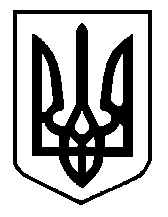 